RRI-Responsible Research and InnovationRRI in Practice, a handout for Faculty 2 of the University of BremenResponsible research and innovation also involves making its research findings accessible to the scientific community, but equally to society. Open Access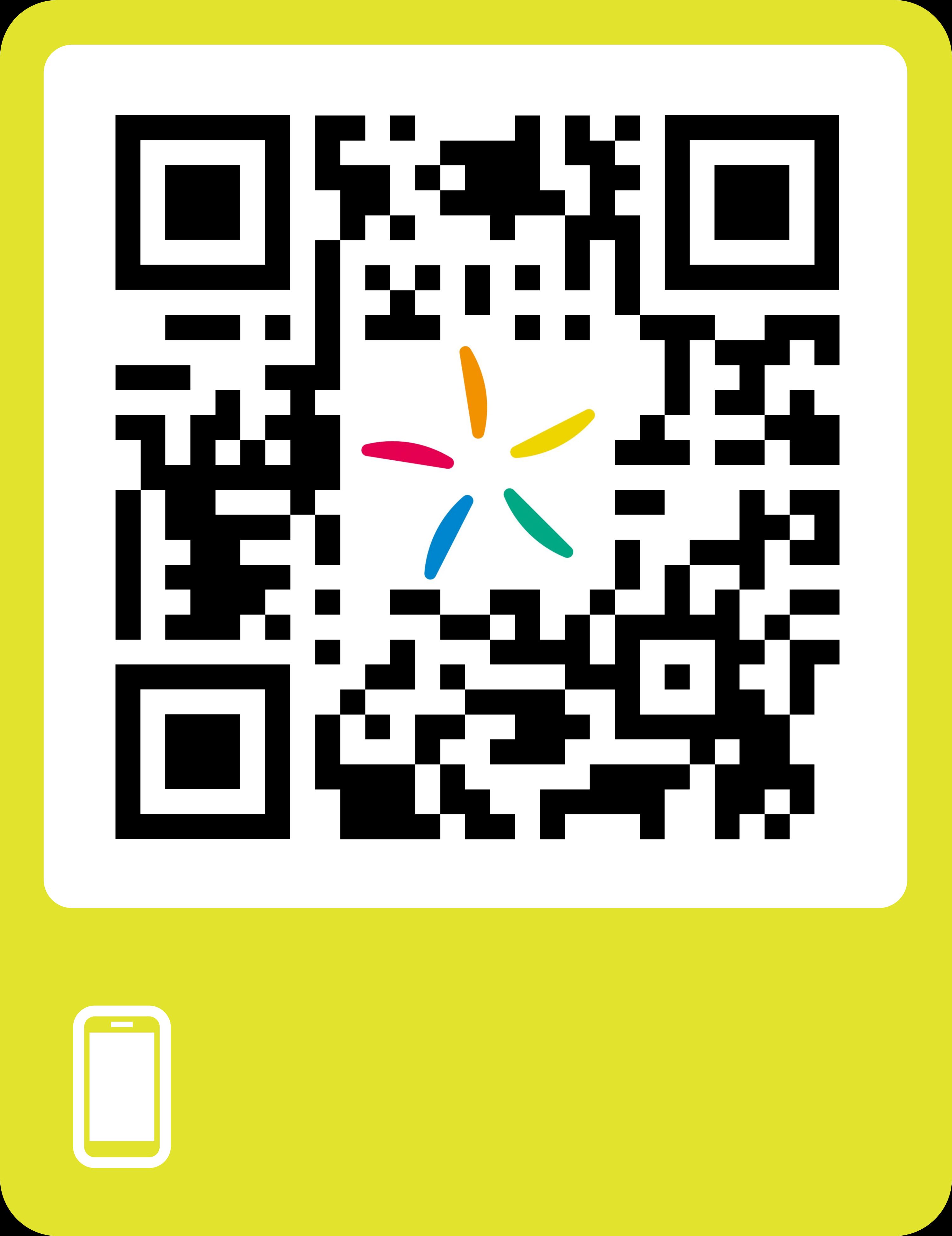 Open access publishing means open and free access to scientific publications via the Internet. An open access publication can be read, downloaded, printed, linked and saved by the user for free. Especially in the natural sciences, open access has become more and more important in recent years (for more information, see the QR code or the link below). Anchoring Open Access in curricula for young scientistsRecommendation: Scientists should be aware of the procedure to publishing in Open Access. 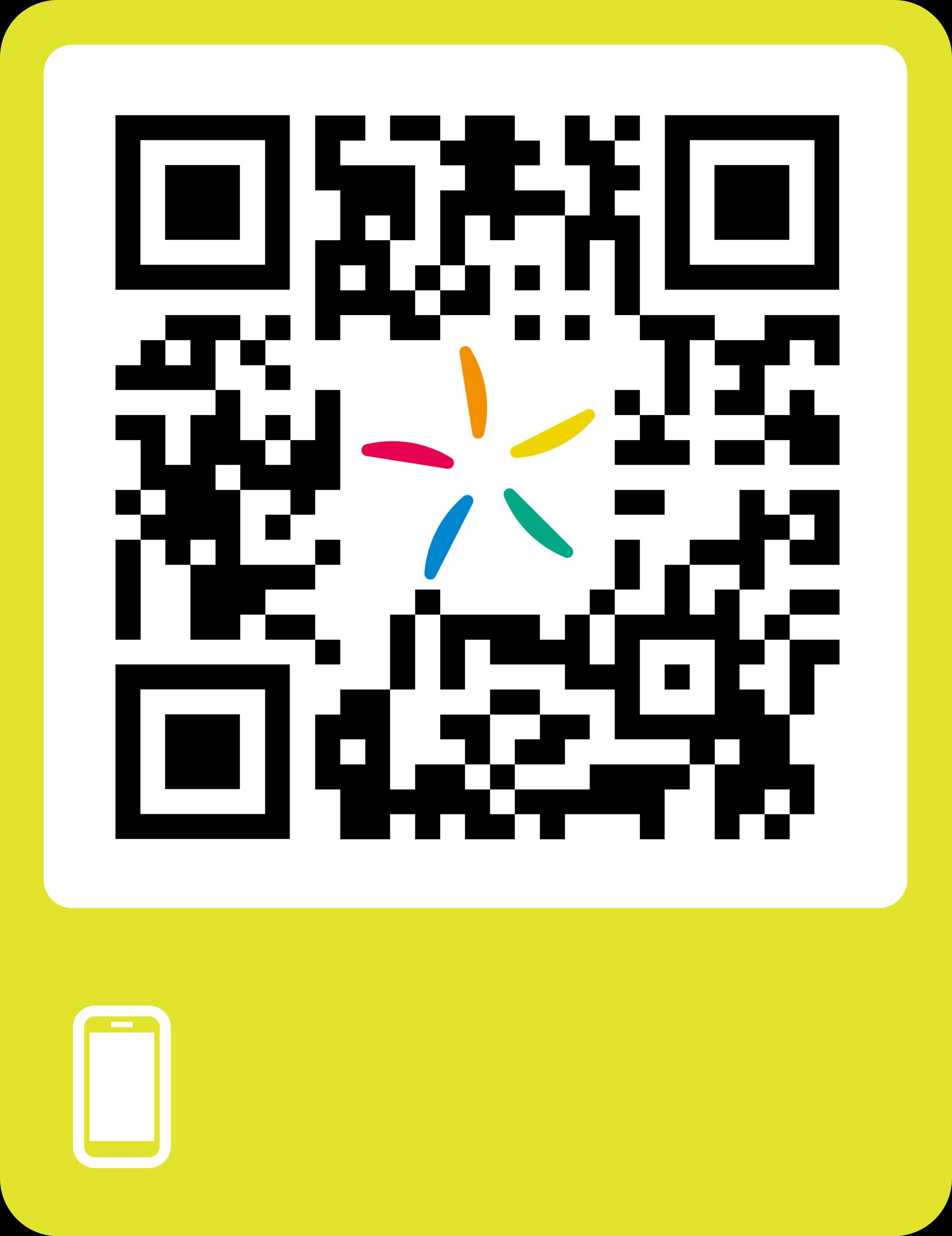 Open access could be distinguished between the golden and the green way. The golden way describes a primary publishing of a scientific publication via an electronic open access peer review journal. The funding of publications along the golden way is borne by the authors, the research organizations or funders, the reader does not have to pay. The green way signifies the secondary publishing of a publication that already was published in a subscription-based journal. After a certain period of time (embargo time) there is usually the possibility of publishing  the preprint or postprint in open access  on a university or institute server (repository) or otherwise on the Internet, e. g.  on Research Gate. The conditions for different publishers and the associated journals can be found on the SHERPA / Romeo database. 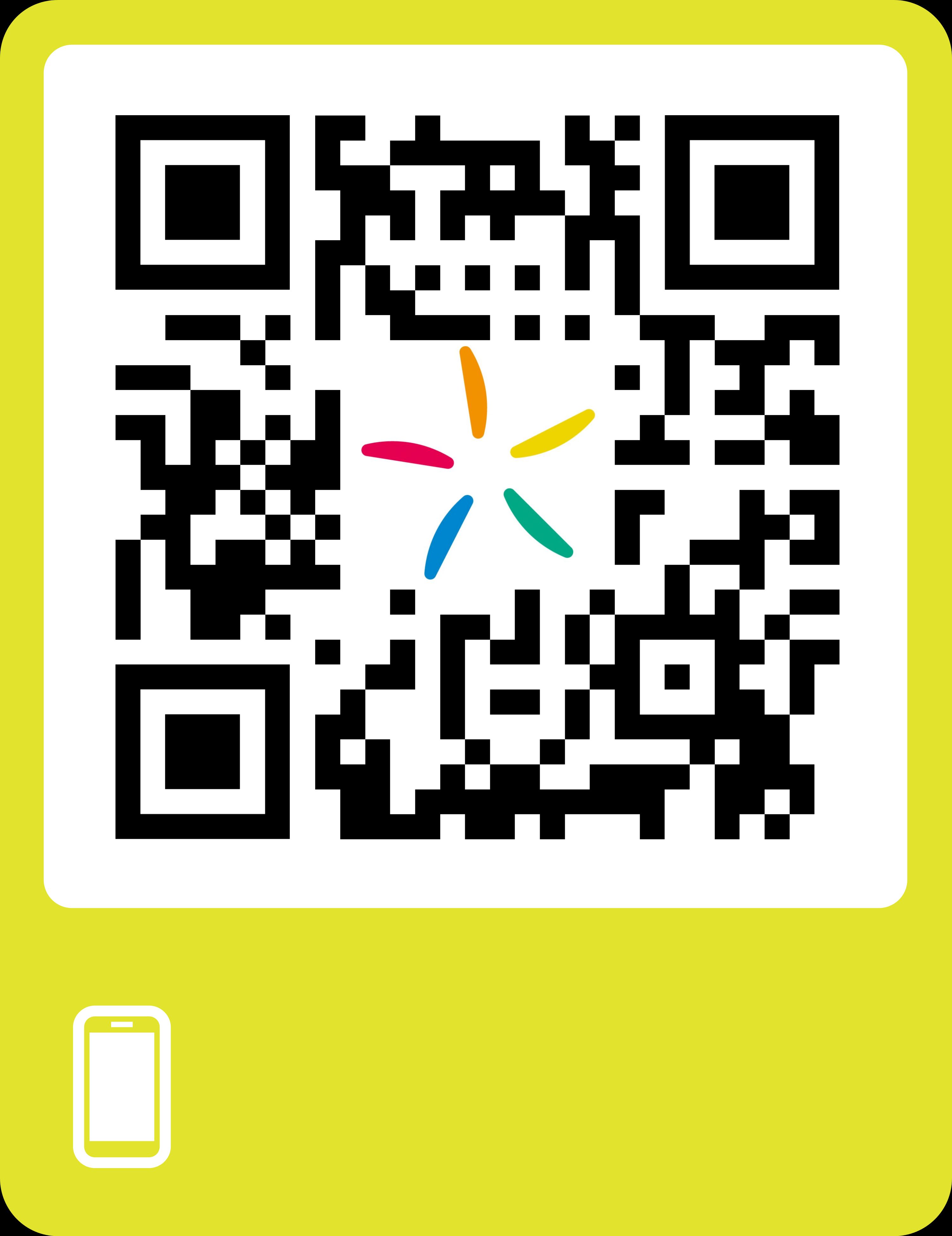 Recommendation: Scientists should be aware of avoiding predatory publishing.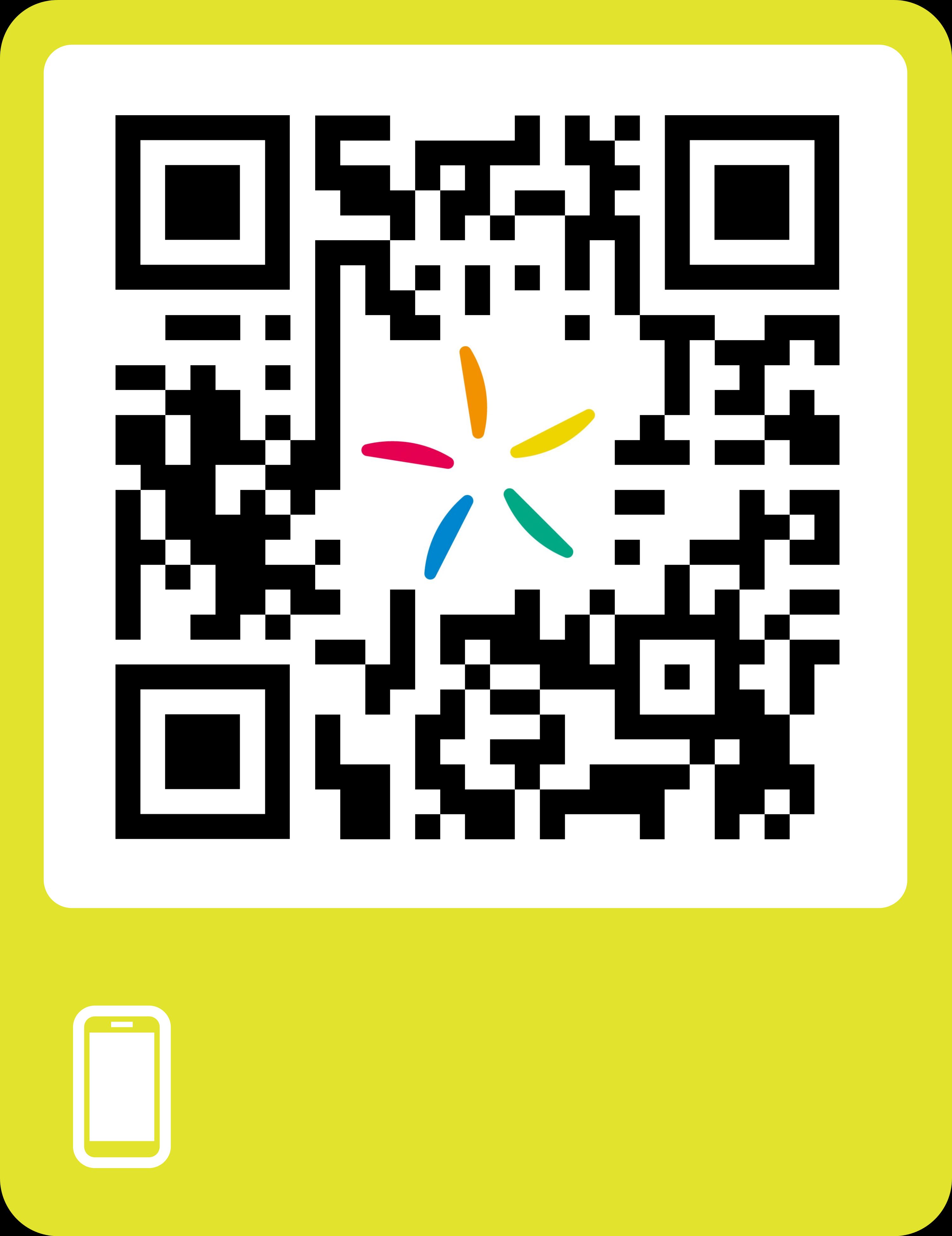 Once decided for an open access publication, it should be ensured that the selected journal is a "true" open access journal, where a quality control in the context of a peer reviewing is carried out. In the past, so-called "predatory publishers" have cast a shadow on open access. These are publishers who pretend to be a full-fledged scientific journal, without ensuring the services of a reputable journal, such as a proper peer reviewing or a worldwide discoverability of the publications. Recommendation: Scientists should be informed about Open Access Journals in their research domains. 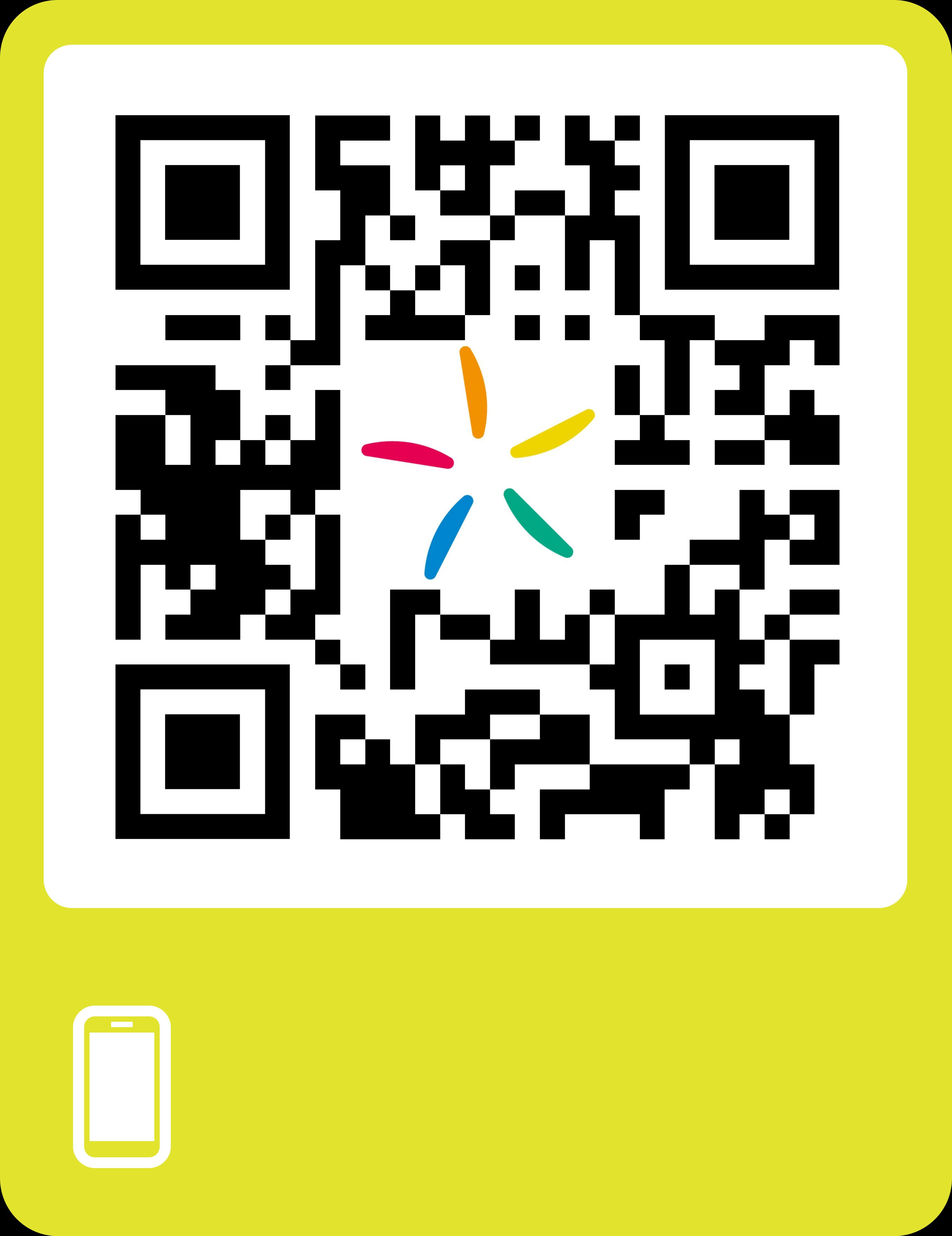 The Directory of Open Access (DOAJ) is a directory of open access journals. All journals listed here have a quality control and the articles are available free of charge worldwide immediately after their publication. Transparency about Open Access Policy of University of BremenRecommendation: Scientists of all levels should be encouraged to publish their research results in Open Access. 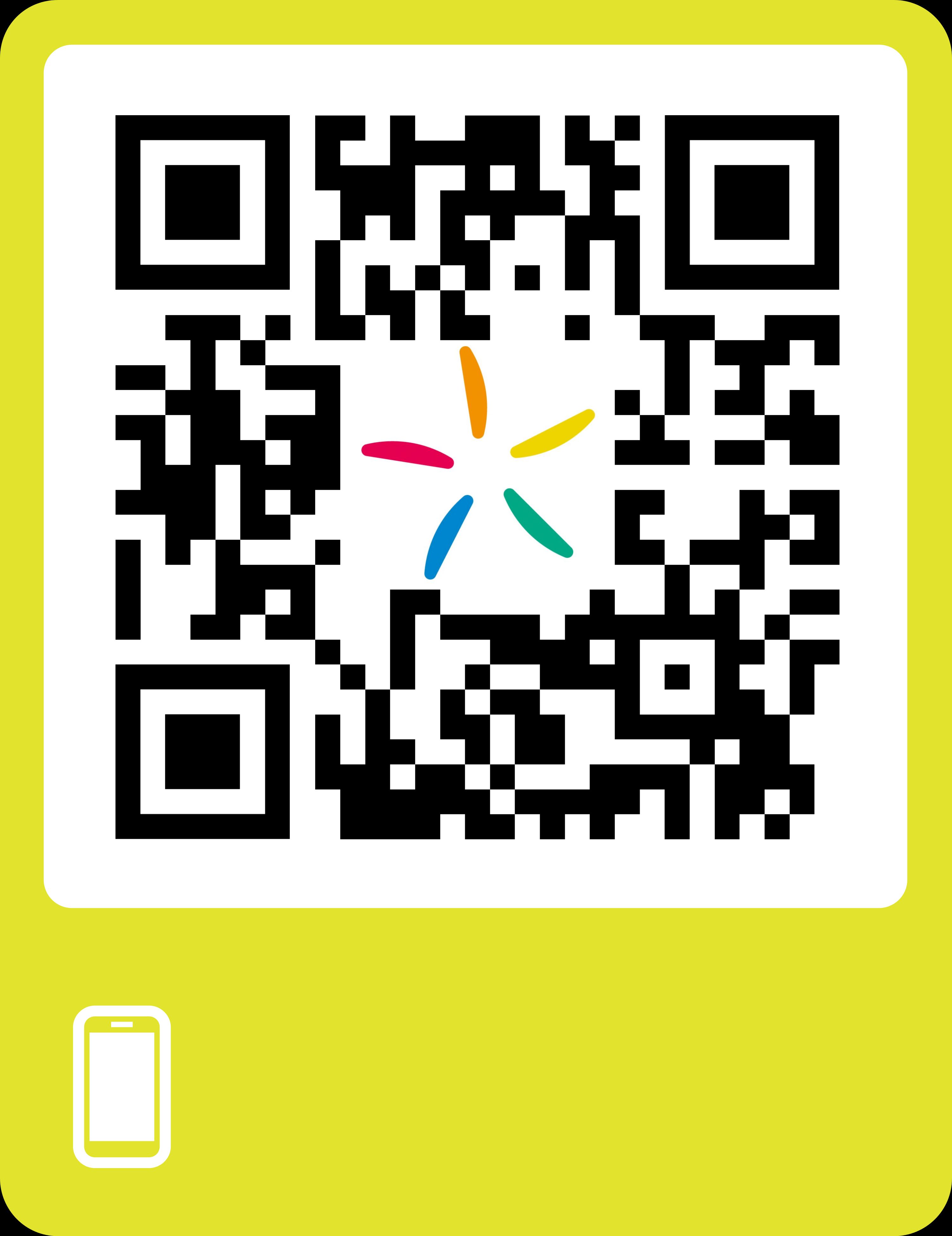 Since 2010, the University of Bremen pursues an open access strategy. An open access policy came into force in 2011. This includes the signing of the Berlin Declaration and encourages the scientists of the University of Bremen to publish their research results in open access. It is not mandatory and the way of  publication remains the free decision of every scientist. Transparency about Open Access support of the library (SuUB) Recommendation: Scientists should be aware of the costs in publishing in Open Access and the financial support of the library.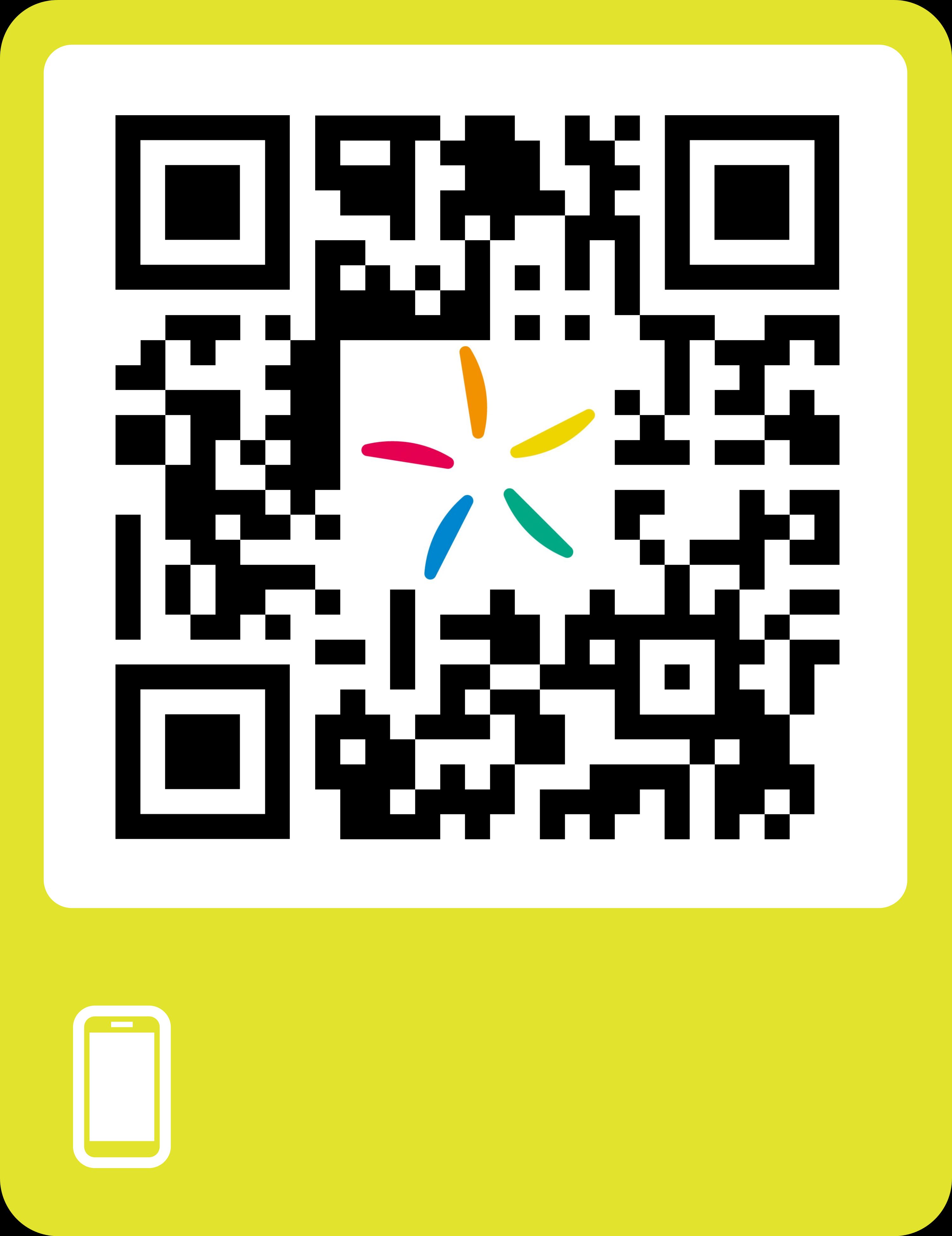 Depending on the length and the selected journal, the costs for an open access publication are between 300 and 3000 €, which are paid by the author of the publication. The library of the University establishes an OA publication fund to cover these costs. Subject to certain criteria, the costs of an open access publication for university members can be covered. Recommendation: Scientists should be aware of the ELIB SuUB Bremen Repository. 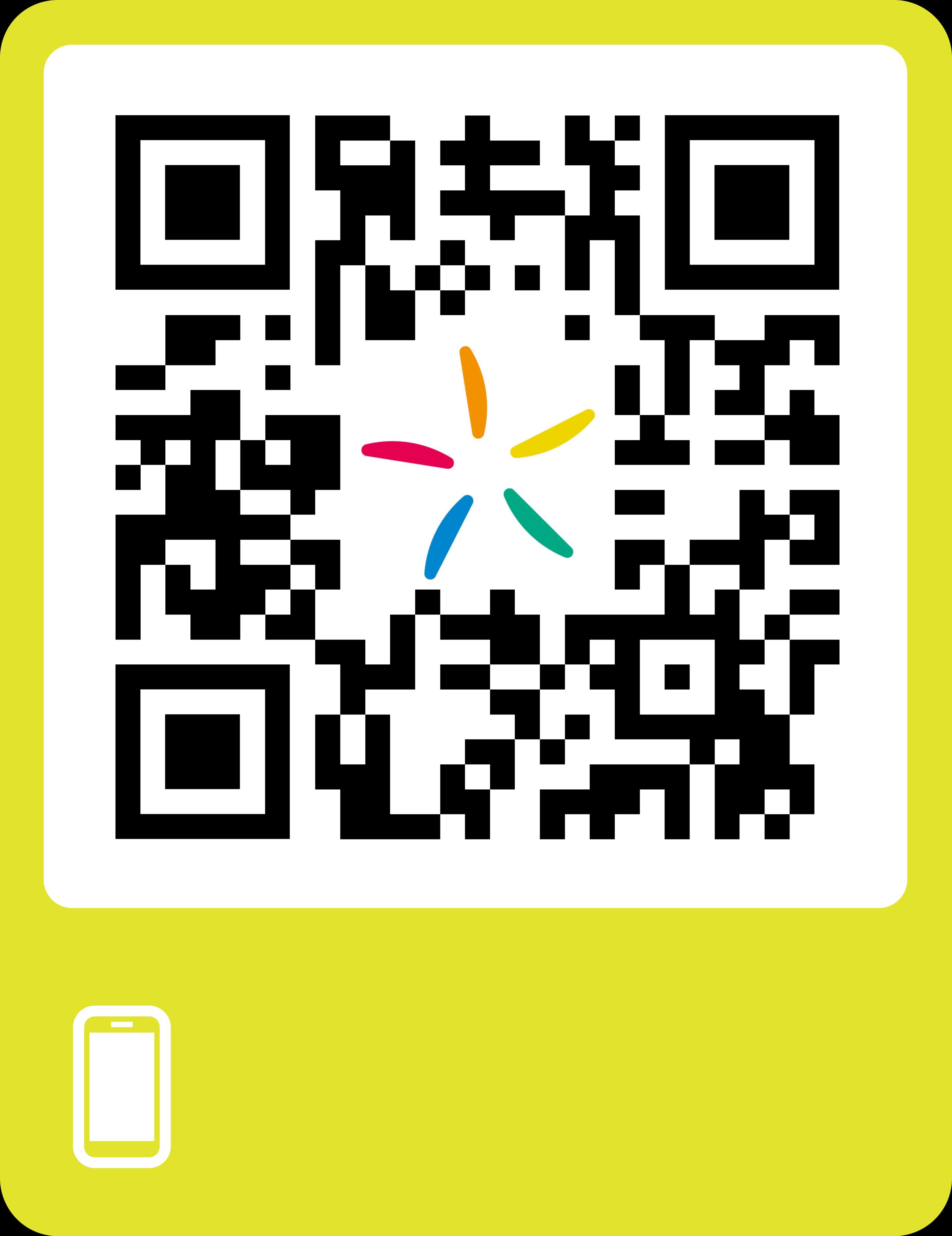 The Bremen State and University Library has its own repository where members and alumni of the university can publish their work freely and free of charge worldwide (ELIB SuUB Bremen Repository). Recommendation: Scientists should be aware of the support by the university library for publishing in Open Access. The State and University Library Bremen provides information on Open Access in general and on the procedure of OA publishing on its website. As a further service, the library regularly offers information events on open access via the support center BYRD and the Faculty 2 (see Starbios2 training modules and BYRD events). 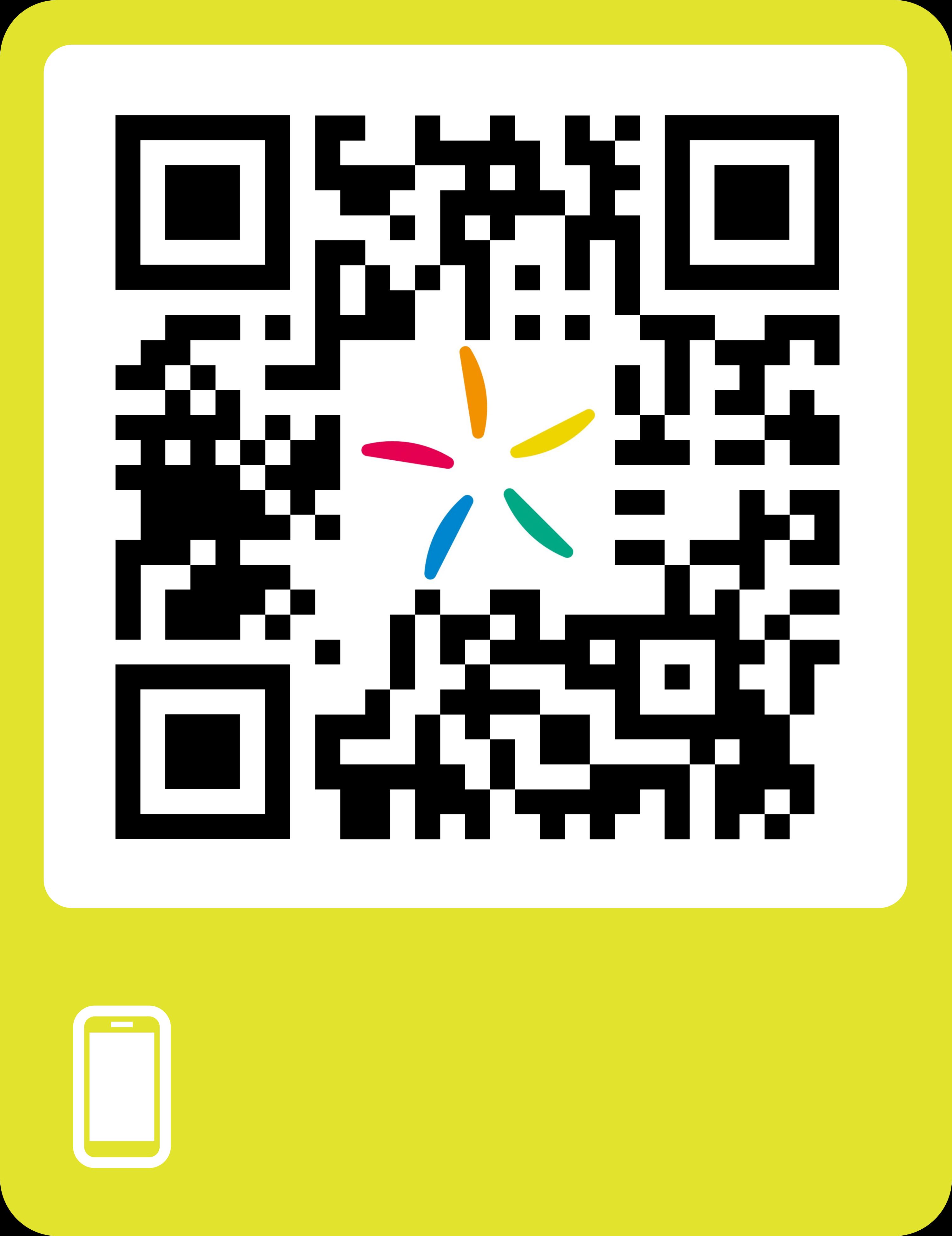 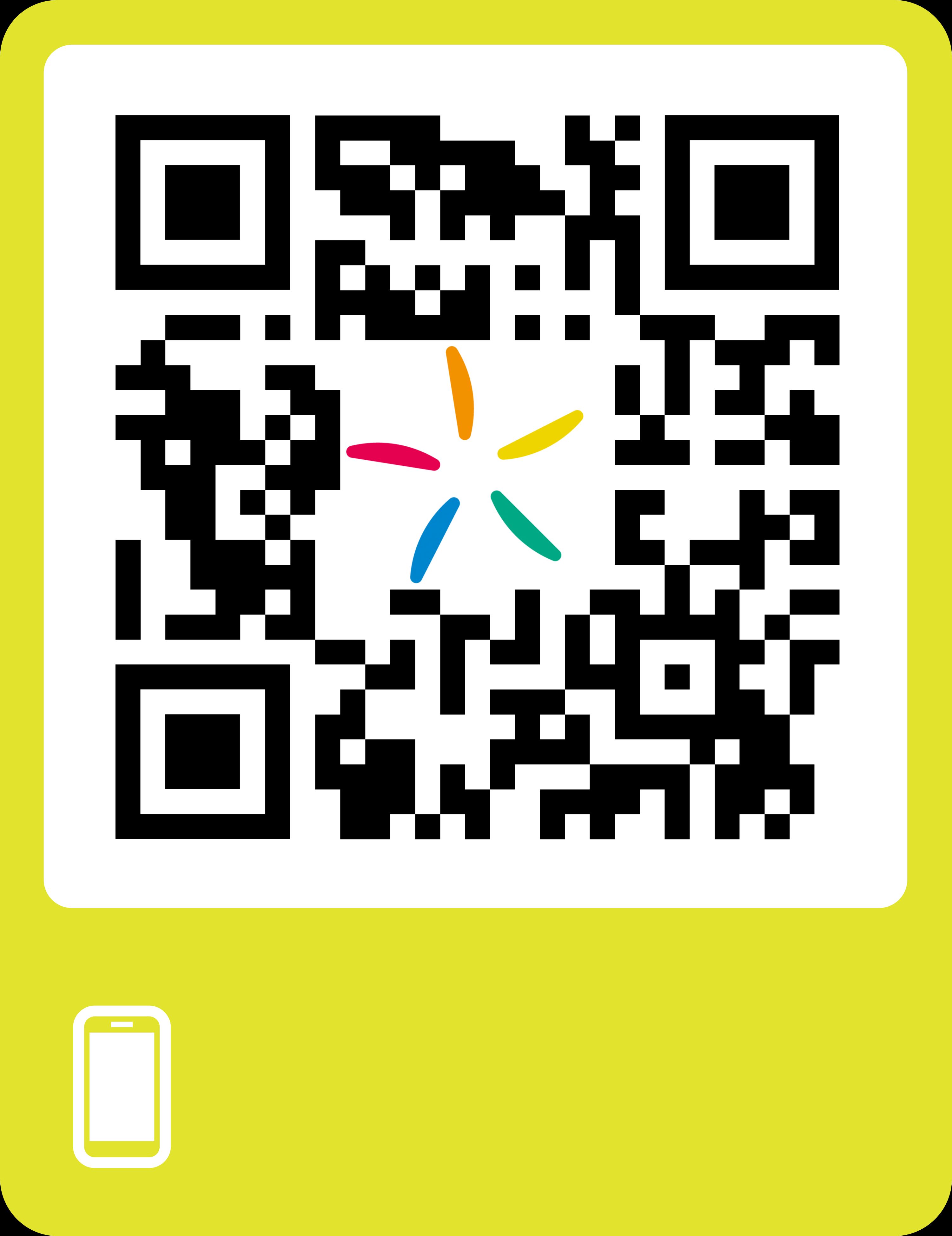 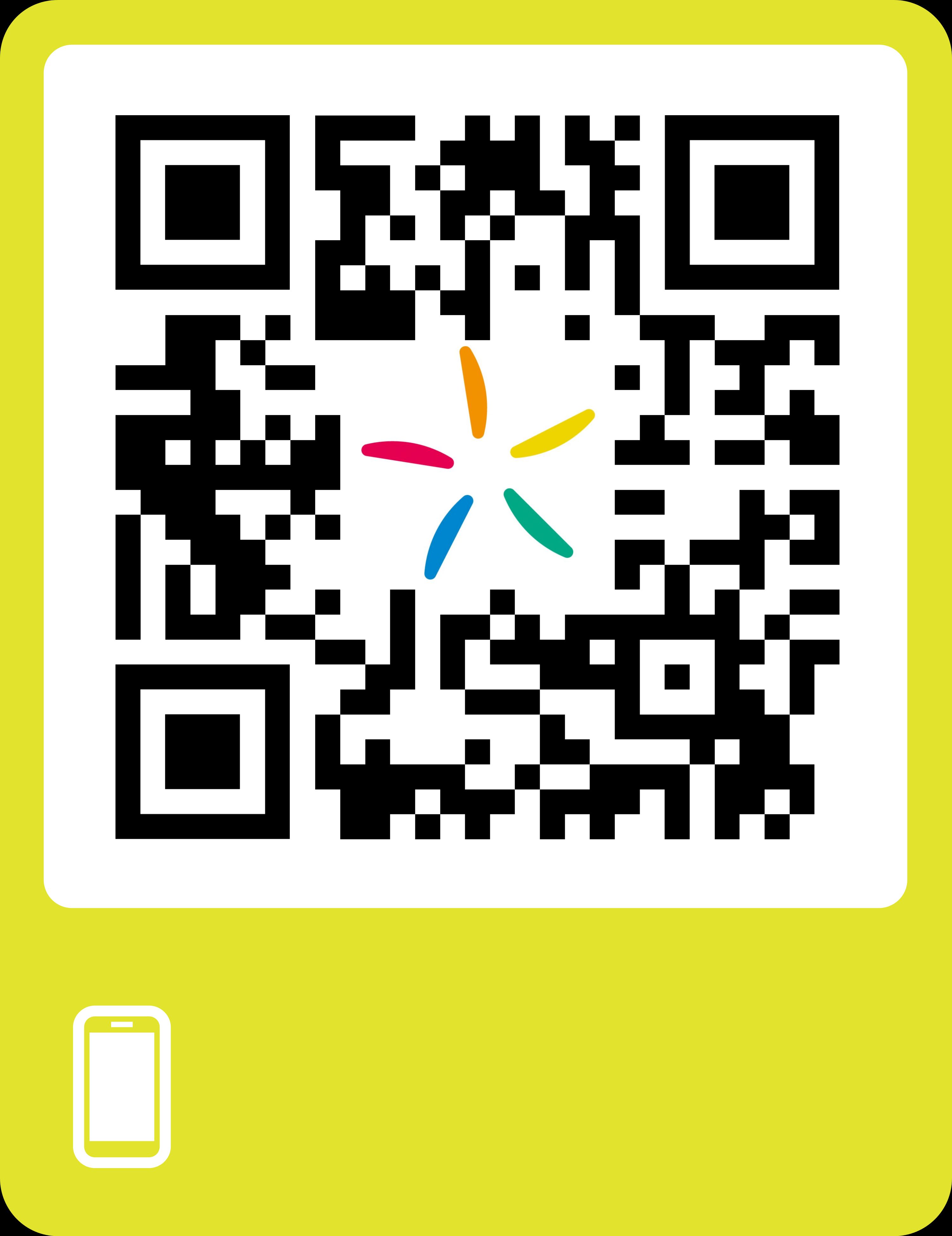 Recommendation: Scientists should be aware of the representative of Open Access. The contact person for open access questions in the library is Benjamin Ahlborn: Phone 0421 218 59440 ahlborn@suub.uni-bremen.de Phone 0421 218 59415 publizieren@suub.uni-bremen.de